Name: ______________________________________	Date: ________________________Student Exploration: Temperature and Particle MotionVocabulary: absolute zero, Kelvin scale, kinetic energy, Maxwell-Boltzmann distribution, molar mass, molecule, temperature, universal gas constantPrior Knowledge Questions (Do these BEFORE using the Gizmo.) Why is hot air hot? ___________________________________________________________________________________________________________________________________Why is cold air cold? _________________________________________________________________________________________________________________________________Air consists of tiny particles called molecules. How do you think the molecules move in hot and in cold air? _____________________________________________________________________________________________________________________________________Gizmo Warm-up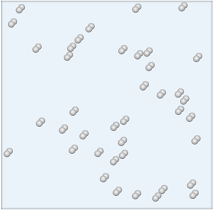 The Temperature and Particle Motion Gizmo illustrates how the molecules of gas move at different temperatures. In this Gizmo, temperature is measured on the Kelvin scale, which measures temperature from absolute zero, the coldest possible temperature (-273.15 °C). Each unit on the Kelvin scale is equivalent to 1 °C: 273.15 K = 0 °C, and 373.15 K = 100 °C.Check that the selected gas is Hydrogen and the Temperature is 300 K.Describe the motion of the hydrogen molecules: ____________________________________________________________________________________________________________________________________________________________________________________Are all of the molecules moving at the same speed? _______________________________Question: How is the temperature of a gas related to the motion of gas molecules?Observe: Move the Temperature slider back and forth. Focus on the particle motion at left. What do you notice? _________________________________________________________________________________________________________________________________Analyze: The temperature of a substance is a measure of the average kinetic energy of its particles (kinetic energy is the energy of motion). The kinetic energy (KE) of a particle is equal to its mass times the square of its velocity, divided by two: KE = mv2 / 2Based on the formula for kinetic energy, how will the temperature change if you increase the average velocity of the molecules in a gas? _________________________________________________________________________________________How will the temperature change if you increase the mass of the gas molecules? ___________________________________________________________________Predict: Oxygen molecules are sixteen times as massive as hydrogen molecules. At the same temperature, which type of molecule would you expect to move faster? Explain.__________________________________________________________________________________________________________________________________________________Check: Test your prediction by choosing Oxygen from the Select a gas menu. What do you see? __________________________________________________________Explain: Based on the definition of temperature given above, explain why oxygen molecules move more slowly than hydrogen molecules at the same temperature. ___________________________________________________________________________________________________________________________________________________________________Introduction: The graph on the right side of the Gizmo represents the Maxwell-Boltzmann distribution of particle velocities. The curve represents the probability of a particle moving at the velocity shown on the x-axis of the graph. The higher the curve, the greater the probability of finding a particle moving at that velocity will be.Question: How are particle velocities distributed?Observe: Move the Temperature slider back and forth. This time focus on the graph at right. What do you notice about the shape of the graph? ____________________________________________________________________________________________________________________________________________________________________________________________________________________________________________________________Analyze: Look at the left side of the graph as you raise the temperature from 50 to 1,000 K. Even at the highest temperatures, are there still a few slow particles? ____________At what temperature do you see the widest variety of particle velocities? __________In general, is the Maxwell-Boltzmann curve a symmetrical or an asymmetrical curve? ___________________________________________________________________Estimate: Because particles have a range of velocities at any given temperature, it is useful to calculate the average velocity. Physicists express the average velocity in three ways: most probable velocity (vp), mean velocity (), and root mean square velocity (vrms).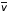 Set the temperature to 200 K (the selected gas should still be Hydrogen).Estimate the most probable velocity by looking at the peak of the curve. What is your estimate? ______________Turn on Show most probable velocity. What is the actual value? ______________Base on the shape of the curve, do you think most of the particles are moving faster or slower than the most probable velocity? ______________(Activity B continued on next page)Activity B (continued from previous page)Predict: The mean velocity is the average velocity of all of the particles. Based on the shape of the curve and your answer to the previous question, do you expect the mean velocity to be greater than or less than the most probable velocity? Explain your reasoning.__________________________________________________________________________________________________________________________________________________Check: Turn on Show mean velocity. What is the mean velocity? ____________________Was your prediction correct? ____________________Experiment: Try a variety of other gases and temperatures. Is the mean velocity always greater than the most probable velocity? ________________________________________Explain why this is so: _________________________________________________________________________________________________________________________________________________________________________________________________________Calculate: Turn off Show most probable velocity and Show mean velocity. Select Hydrogen and set the Temperature to 100 K. You can calculate the most probable velocity (vp), mean velocity (), and root mean square velocity (vrms) using the following formulas: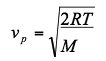 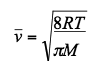 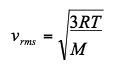 In each formula, R stands for the universal gas constant, or 8.3144 J / K mol, T stands for Kelvin temperature, and M stands for the molar mass, in kg / mol. Hydrogen gas (H2) has a molar mass of 0.002016 kg / mol.Calculate the most probable velocity (vp): ____________________Check by turning on Show most probable velocity. Were you correct? __________Calculate the mean velocity (): ____________________Check by turning on Show mean velocity. Were you correct? __________Calculate the root mean squared velocity (vrms): ____________________Check by turning on Show root mean square velocity. Were you correct? _______Activity A: Molecular motionsGet the Gizmo ready: Check that the selected gas is Hydrogen and the Temperature is set to 300 K.Activity B: Average particle velocityGet the Gizmo ready: Select Hydrogen gas.Set the Temperature to 300 K.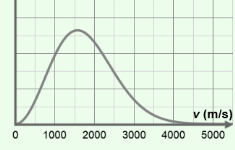 